SERVICE SCHEDULE for July 23, 2023Announcements for the Week   	Buck Phillips		Morning Service			Evening ServicePrayer- Buck Phillips			Prayer- Buck Phillips	Song Leader- Roger German		Song Leader- Bill McIlvain-- Comments – Andy Fuller		Comments – Ben Wofford-- Assisting – Ben Wofford		Communion – Curran LaChappelle-- Assisting – Mark Tally-- Assisting – Ron Bailey-- Assisting – Jared Davis-- Scripture – Dan Woodward		Scripture – Phillip DornClosing Prayer- Jason LaChappelle 	Closing Prayer- Ron BaileyWednesday Night – July 26, 2023First Prayer– Cliff DavisSong Leader – Roger GermanInvitation – Curran LaChappelleClosing Prayer – Phillip DornJuly 30 Evening Service – Cliff DavisUpcoming AssignmentsMemory Verse – 1 Peter 4:8-9And above all things have fervent love for one another for love will cover a multitude of sins. Be hospitable to one another without grumbling.Not Too Early to Prepare – How many of you can remember the last time we hosted a Gospel Meeting? We are way past due. For this reason, we have invited one of the preachers we are supporting to come to Covington in September. Many of you may have heard about Nolan Glove. Now we will have a chance to hear lessons from him.Make every effort to attend this series of scriptural lessons and be sure to bring your friends.Schedule of ServicesSunday:  a.m. & 5 p.m. Wednesday: 7:00 p.m.This bulletin is published weekly. Edited by Bill McIlvain.Send any articles for the bulletin to Elders@covingtonchurchofchrist.com Visit us on the web: www.covingtonchurchofchrist.com9441 Bypass,  --- [770] 787-1119Elders:  Jason LaChappelle, Bill McIlvainDeacons: Cliff Davis, Darryl Griffing, Buck PhillipsJuly 23, 2023Who Asked The Question?1. What king asked, “Shall I go and smite these Philistines?”2. “Am I my brother’s keeper?”3. What Patriarch once asked God, “Shall not the judge of all the earth do right?”4. “Who am I that should go unto Pharaoh?”Care Givers By David MaxsonLet each of you look not only to his own interests, but also to the interests of others. [Philippians 2:4]Caregivers are the unsung heroes of the body of Christ. They do their work every day and get little praise or thanks for what they do. Not only does their work go largely unnoticed by us, they sometimes get little appreciation from the ones they are serving. If they are caring for a parent or a spouse that has lost their mental faculties, they might get accused of stealing things or be unfairly accused of neglect or even abuse.Care Givers ContinuedThe life of a caregiver is a life of sacrifice. It is a 24/7 job. It is a daily grind. It's both physically and emotionally draining. At the same time, it is a privilege. It is a rare opportunity to show what true, unconditional love is.While most people may not notice these unsung heroes, they do not go unnoticed by our heavenly Father. Thank God for our brothers and sisters who care for the least among us.How To Build A Good Character By Dee BowmanCharacter is the accumulation of qualities that distinguishes one person from another. Character is not just one single trait, but the accumulation of all a person is, the sum total of all his traits. 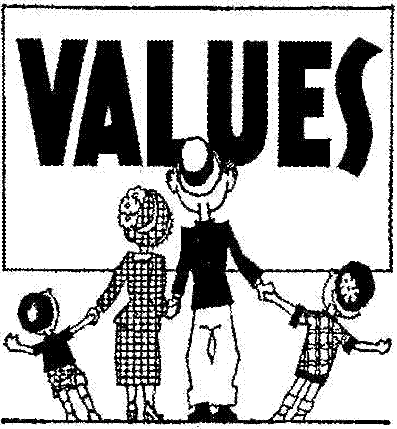 Someone has suggested that reputation is what others think us to be, character is what God knows us to be. How does a person develop and maintain a good character? By getting in touch with yourself. Aristotle was not far off the mark when he suggested that one should “know thyself.” Personal integrity is the key to developing a good character. We have to ascertain and admit to what we need in order to form a good character. In order to know where you’re going, you must first realize where you are. “He that speaks truth in his heart”–that’s necessary to the development of a good character (see Psalm 15:1-2). By a constant contact with God. It is He who defines what is a good character, for it is He who has defined what is good in the first place. His word is not only an expression of Who and What He is, but a revelation of how we can be a “partaker of the divine nature” (2 Peter 1:4). A man of character does not walk just anywhere, but “his delight is in the law of the Lord and in His law does he meditate both day and night” (Psalm 1:2).  A man’s character is developed by paying due attention to where he is going, to his path of pursuit, and that means a constant contact with the Father. By accumulating–a little at a time–the right pieces of holiness. Holiness is not some huge characteristic that a person somehow suddenly develops, but rather the piecing together of small bits and pieces of goodness and piety. Small habits–those little acts of kindness and goodness– are what define a person’s character. Holiness helps to define a man’s character by setting him apart from the trivial dross of life. Holiness illustrates in one's life the character of God. “But as He which hath called you is holy, so be ye holy in all manner of conversation” (I Peter 1:15). By regular exposure to right influences. One of the ways we develop good character is by associating with people whom we know to be of good character. Time spent with a good person will increase your chances of having being good yourself. “And let us consider one another to provoke unto love and good works, not forsaking the assembling of ourselves together...” (Hebrews 10:24). We need each other. What one man lacks, another man has. “Be thou an example of the believers” is good advice, and to find and follow those who set good examples helps to formulate right avenues of pursuit. Character is helped considerably by associating with those who have it. By looking forward to the reward. Character and hope run on the same track. One who has an abiding trust in God and His word will build the kind of character that assures for him an eventual heavenly home. “Who shall dwell in Thy holy hill? He that works righteousness,” we are told (Psalm 15:2). Those who have placed a high value and importance on a well-orchestrated life are fit for an entrance “into the everlasting kingdom of our Lord and Savior Jesus Christ?” (2 Peter 1:11). Our hope helps us see the need for a holy character by connecting us to that which has the highest quality and value–eternal life. Please be advised—the absence of these things in our lives will result in our having a distorted view of what is important in life, and cause us to place emphasis and enthusiasm on the wrong thingsAnswers from page 11. David [1 Samuel 23:1-2]2. Cain [Genesis 20:4]3. Abraham [Genesis 18:25]4. Moses [Exodus 3:10-11] JulyCommunionCleaning23McIlvainPlease Be Considerate30ShepherdClean the area around your seat